Vyjmenovaná slova po PPýchaUkázkaPýcha (též povýšenost, namyšlenost, zpupnost) je vlastnost spočívající v nadhodnocení vlastní osoby.Přísloví: Pýcha předchází pád…znamená, že kdo se chlubí a vytahuje, kdo je pyšný a namyšlený, ten nakonec špatně dopadne.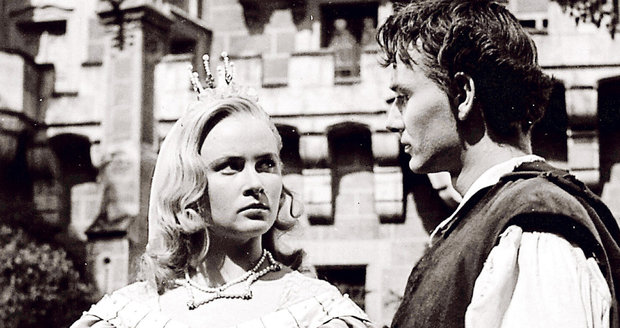 Pytel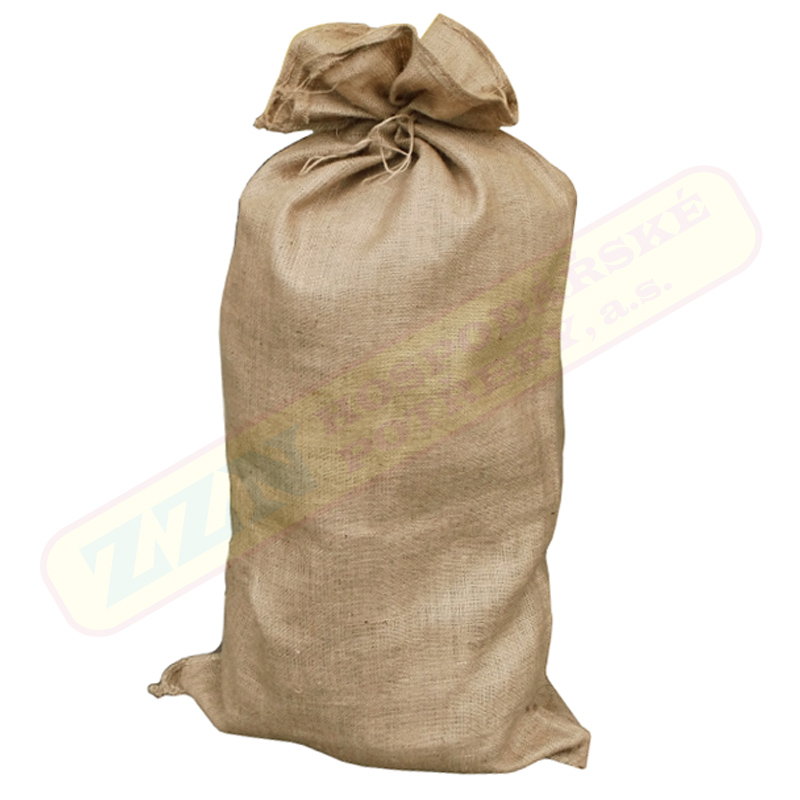 Pysk= ret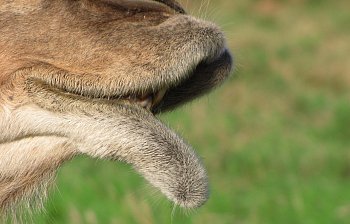 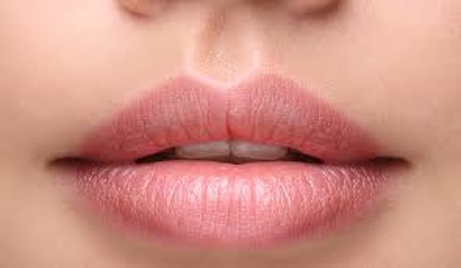 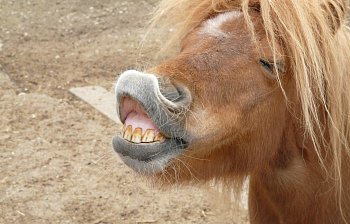 Netopýr= létající savec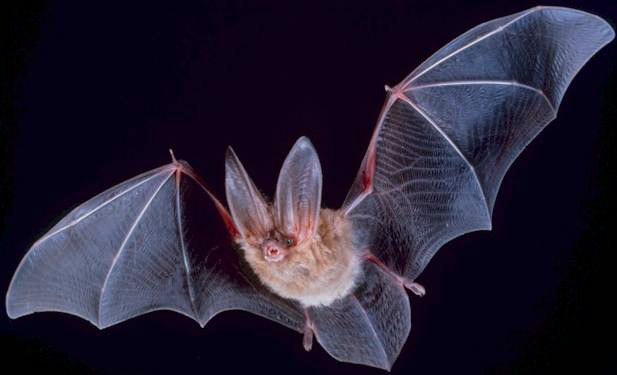 Slepýš= beznohý ještěr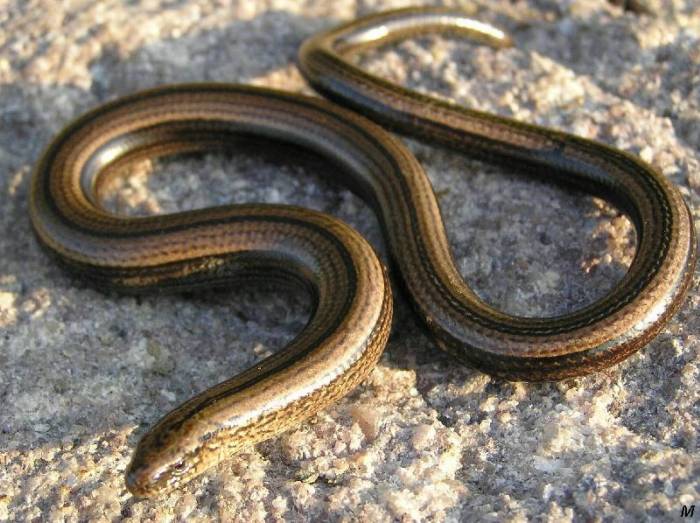 Pyl= jemný prášek, který nalezneme na květině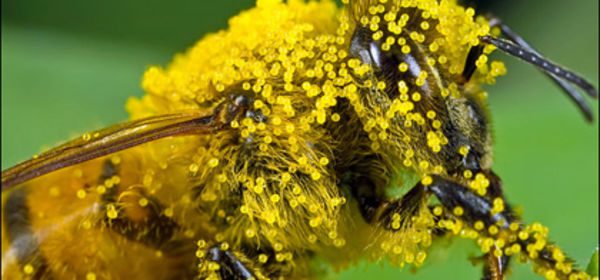 Pyl na včelce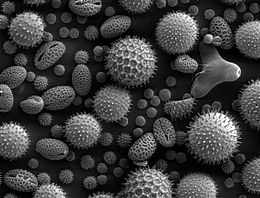 Pyl pod mikroskopemKopyto= Kopyto je tvrdý obal chránící konec nohy některých zvířat. Kopyto má například kůň, kráva, jelen nebo velbloud. Mohou ho mít také čerti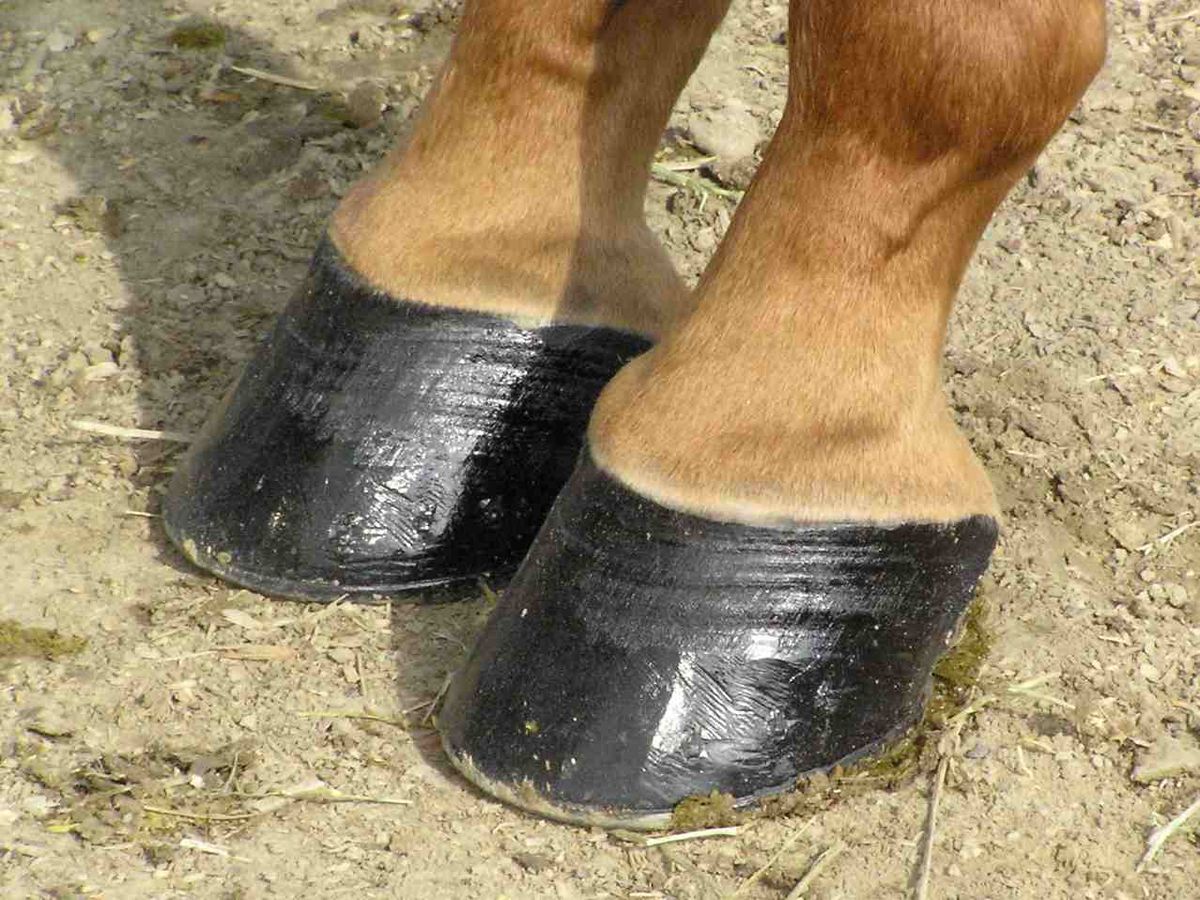 Klopýtat= zakopávat, zavadit o něco nohou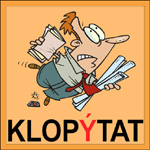 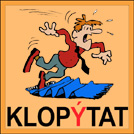 Třpytit se= lesknout se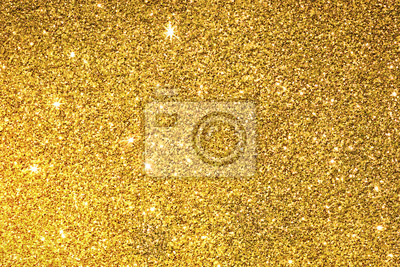 ZpytovatKdyž něco zpytujeme, znamená to, že to velmi důkladně a dopodrobna zkoumáme. Často se říká, že někdo zpytuje svědomí. Takový člověk hodně přemýšlí nad tím, co udělal a jestli to bylo třeba správné.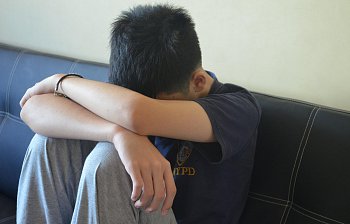 Pykat= nést trest za svoje špatné chování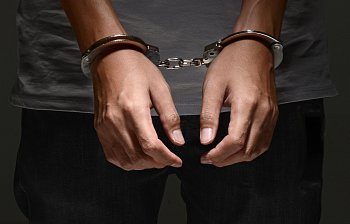 X Pikat – piky, pikyPýr = rostlina, druh trávy, plevel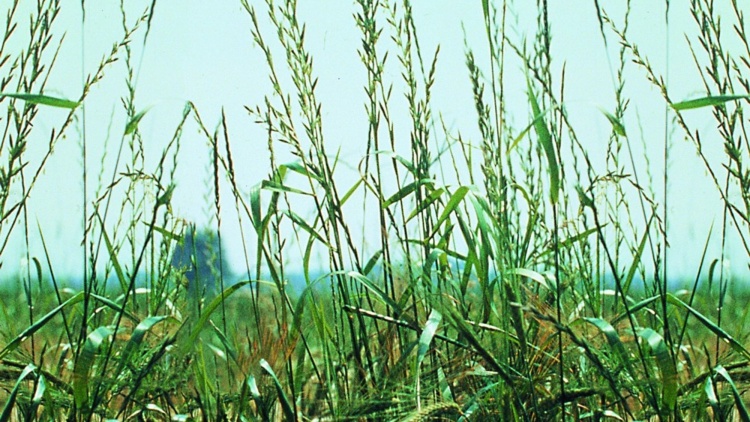 Pýřit se= červenat se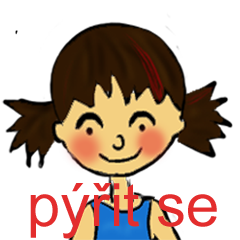 Čepýřit se= natřásat se před někým; nejčastěji se čepýří ptáci (čechrají si peří). Když se čepýří člověk, znamená to, že se kvůli něčemu zlobí, kvůli něčemu „vyletí“.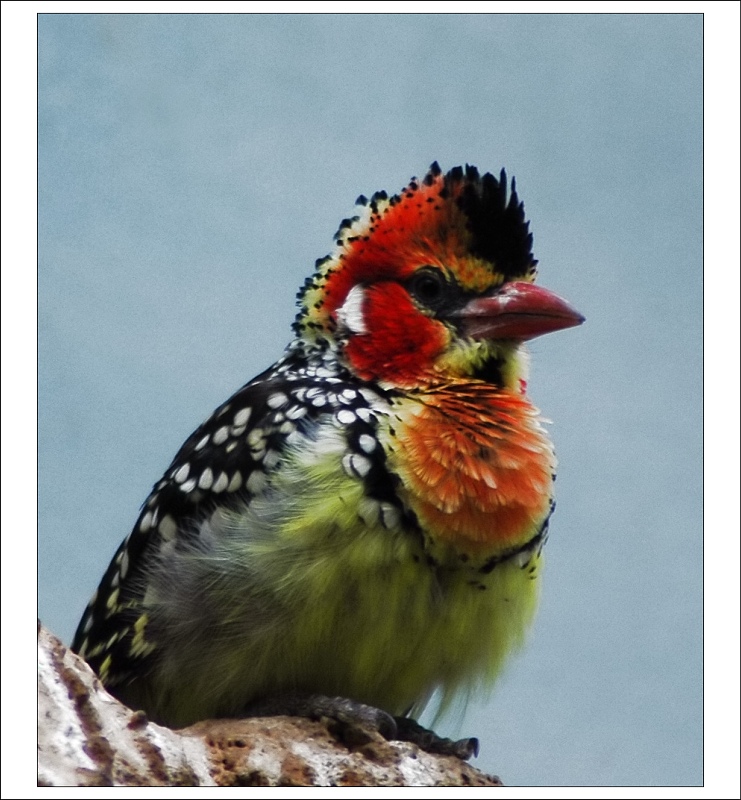 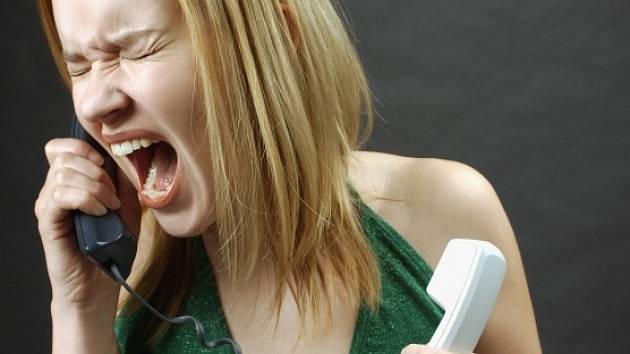 